от 16 января 2020 года										 № 35О создании оперативного штаба по проведению отопительного сезона 2019-2020 годов и осуществлению контроля функционирования системы энергоснабжения и водоснабжения городского округа город Шахунья Нижегородской областиВ целях обеспечения безаварийного проведения отопительного сезона 2019- 2020 годов, обеспечения взаимодействия между структурными подразделениями администрации городского округа город Шахунья Нижегородской области, предприятиями жилищно-коммунального хозяйства и энергетического комплекса, 
а также ведомственными поставщиками тепловой энергии администрация городского округа город Шахунья Нижегородской области  п о с т а н о в л я е т: 1. Создать оперативный штаб по проведению отопительного сезона 2019-2020 годов и осуществлению контроля функционирования системы энергоснабжения и водоснабжения городского округа город Шахунья Нижегородской области. 2. Утвердить прилагаемый состав оперативного штаба по проведению отопительного сезона 2019-2020 годов и осуществлению контроля функционирования системы энергоснабжения и водоснабжения городского округа город Шахунья Нижегородской области.3. Утвердить прилагаемое положение об оперативном штабе по проведению отопительного сезона 2019-2020 годов и осуществлению контроля функционирования системы энергоснабжения и водоснабжения городского округа город Шахунья Нижегородской области. 4. Настоящее постановление вступает в силу со дня его опубликования на официальном сайте администрации городского округа город Шахунья Нижегородской области.5. Общему отделу администрации городского округа город Шахунья Нижегородской области обеспечить размещение настоящего постановления на официальном сайте администрации городского округа город Шахунья Нижегородской области.6. Со дня вступления в силу настоящего постановления, признать утратившим силу постановление администрации городского округа город Шахунья Нижегородской области от 22 октября 2018 года № 1373 «О создании оперативного штаба по проведению отопительного сезона 2018-2019 годов и осуществлению контроля функционирования системы энергоснабжения и водоснабжения городского округа город Шахунья Нижегородской области».7. Контроль за выполнением настоящего постановления оставляю за собой.Глава местного самоуправлениягородского округа город Шахунья						          Р.В.КошелевУтвержденпостановлением администрациигородского округа город ШахуньяНижегородской областиот 16.01.2020 года № 35СОСТАВоперативного штаба по проведению отопительного сезона 2019-2020 годов и осуществлению контроля функционирования системы энергоснабжения и водоснабжения городского округа город Шахунья Нижегородской области____________________Утвержденопостановлением администрациигородского округа город ШахуньяНижегородской областиот 16.01.2020 года № 35ПОЛОЖЕНИЕоб оперативном штабе по проведению отопительного сезона 2019-2020 годов и осуществлению контроля функционирования системы энергоснабжения и водоснабжения городского округа город Шахунья Нижегородской области1. Оперативный штаб по проведению отопительного сезона 2019-2020 годов и осуществлению контроля функционирования системы энергоснабжения и водоснабжения городского округа город Шахунья Нижегородской области (далее – оперативный штаб) в своей деятельности руководствуется Жилищным кодексом Российской Федерации, Гражданским кодексом Российской Федерации, Федеральным законом от 26.03.2003 № 35-ФЗ «Об электроэнергетике», Федеральным законом от 06.10.2003 № 131-ФЗ «Об общих принципах организации местного самоуправления в Российской Федерации», Федеральным законом от 27.07.2010 № 190-ФЗ «О теплоснабжении», Федеральным законом от 07.12.2011 № 416-ФЗ «О водоснабжении и водоотведении», постановлением Правительства Российской Федерации от 06.05.2011 № 354 «О предоставлении коммунальных услуг собственникам и пользователям помещений в многоквартирных домах и жилых домов», Уставом городского округа город Шахунья Нижегородской области. 2. Основные задачи оперативного штаба: 2.1. Рассмотрение проблемных вопросов предприятий энергетического комплекса, жилищно-коммунального хозяйства и объектов социальной сферы в период проведения отопительного сезона.2.2. Своевременная оценка и принятие оперативных мер по ликвидации аварийных ситуаций на объектах энергетического комплекса, жилищно-коммунального хозяйства и объектах социальной сферы. 2.3. Контроль функционирования объектов жизнеобеспечения городского округа город Шахунья Нижегородской области. 3. Полномочия оперативного штаба: 3.1. Осуществление в установленном порядке взаимодействия между органами государственной власти Нижегородской области, надзорными органами, структурными подразделениями администрации городского округа город Шахунья Нижегородской области, предприятиями энергетического комплекса и жилищно-коммунального хозяйства. 3.2. Привлечение представителей ресурсоснабжающих организаций, организаций жилищно-коммунального хозяйства, потребителей ресурсов к проведению обследований на предмет выявления некачественного ресурсоснабжения. 3.3. Привлечение руководителей предприятий энергетического комплекса, жилищно-коммунального хозяйства, объектов социальной сферы и иных организаций к устранению аварийных ситуаций.3.4. Иные полномочия в соответствии с действующими нормативными правовыми актами органов государственной власти Российской Федерации и Нижегородской области, муниципальными правовыми актами. 4. Решения оперативного штаба оформляются протоколом заседания не позднее суток с момента заседания оперативного штаба, по форме, согласно приложению к настоящему положению. Протокол заседания оперативного штаба направляется в адрес предприятий и организаций по электронной почте либо факсу.5. Решения оперативного штаба подлежат обязательному исполнению в указанные в протоколе сроки. _____________________Приложениек положению об оперативном штабе по проведению отопительного сезона 2019-2020 годов и осуществлению контроля функционирования системы энергоснабжения и водоснабжения городского округа город Шахунья Нижегородской областиФорма протокола заседания оперативного штаба по проведению отопительного сезона 2019-2020 годов и осуществлению контроля функционирования системы энергоснабжения и водоснабжения городского округа город Шахунья Нижегородской областиПРОТОКОЛ № _____заседания оперативного штаба по проведению отопительного сезона 2019-2020 годов и осуществлению контроля функционирования системы энергоснабжения и водоснабжения городского округа город Шахунья Нижегородской области г. Шахунья                                                                                         «___» _______20__ г.           На заседании оперативного штаба присутствовали:            На заседании обсуждались вопросы _________________________________________________________________________________________________________________           В ходе заседания приняты следующие решения:1. _______________________________________________________; 2. _______________________________________________________; 3. _______________________________________________________. Начальник оперативного штаба ___________________________/_______________/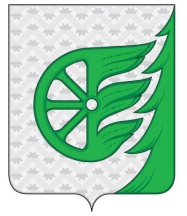 Администрация городского округа город ШахуньяНижегородской областиП О С Т А Н О В Л Е Н И ЕС.А. Кузнецов - заместитель главы администрации городского округа город Шахунья Нижегородской области (начальник оперативного штаба);А.С. Смирнов- начальник Управления промышленности, транспорта, связи, ЖКХ, энергетики и архитектурной деятельности администрации городского округа город Шахунья Нижегородской области (заместитель начальника оперативного штаба);Е.Л. КозловаА.Г. БагерянА.А. Корпусов- начальник Управления экономики, прогнозирования, инвестиционной политики и муниципального имущества городского округа город Шахунья Нижегородской области; - Начальник Управления образования администрации городского округа город Шахунья Нижегородской области;- начальник сектора ГО ЧС и МОБ работы администрации городского округа город Шахунья Нижегородской области;Н.Н. Епифанова-директор ГКУ Нижегородской области «Управление социальной защиты населения городского округа город Шахунья Нижегородской области» (по согласованию);М.С. Политов- начальник сектора по спорту администрации городского округа город Шахунья Нижегородской области;А.Г. Кузнецов- директор МКУК «Центр организационно – методической работы учреждений культуры городского округа город Шахунья Нижегородской области;О.В. ЛёвушкинА.А. Маликов- директор Шахунского филиала АО «Нижегородская областная коммунальная компания» (по согласованию);- генеральный директор АО «Молоко» (по согласованию);А.В. Медведев- генеральный директор АО «ДРСП» (по согласованию);Д.В. Жихров- начальник Нижегородского территориального участка Горьковской дирекции по тепловодоснабжению филиала ОАО «РЖД» (по согласованию);М.С. Дербенева- генеральный директор ООО «Домоуправляющая компания» (по согласованию);М.А. Курдин- генеральный директор ООО «Локомотив» (по согласованию);Н.В. Кузнецов- генеральный директор ООО «ДУК Сява» (по согласованию);М.Л. Дронов- директор МУП «Шахунские объединенные коммунальные системы» (по согласованию);В.Г. Коробейников- генеральный директор ООО «Тепло» (по согласованию);С.Е. Скуднов- генеральный директор ООО «Управляющая компания «Шахунья» (по согласованию);В.В. Чистякова- директор ООО «ЭкоТеплоСервис-Шахунья» (по согласованию);П.Н.Чиркунов- директор МУП «Водоканал» (по согласованию);Н.В. Копытова- руководитель ИП «Копытова Н.В.» (по согласованию);В.Л. Пехотин- начальник Шахунского РЭС ПО «Уренские ЭС» (по согласованию).№ п/пНаименование организацииФамилия, имя, отчество, должность представителя организации